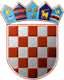 REPUBLIKA HRVATSKAREPUBLIKA HRVATSKAREPUBLIKA HRVATSKAREPUBLIKA HRVATSKAOPĆINA POVLJANAOPĆINA POVLJANAOPĆINA POVLJANAOPĆINA POVLJANAIZBORNO POVJERENSTVOIZBORNO POVJERENSTVOIZBORNO POVJERENSTVOIZBORNO POVJERENSTVOOPĆINE POVLJANAOPĆINE POVLJANAOPĆINE POVLJANAOPĆINE POVLJANAKLASA: 012-01/23-01/1KLASA: 012-01/23-01/1KLASA: 012-01/23-01/1KLASA: 012-01/23-01/1URBROJ: 2198-25-02-1-23-1URBROJ: 2198-25-02-1-23-1URBROJ: 2198-25-02-1-23-1URBROJ: 2198-25-02-1-23-1POVLJANA, 18.04.2023.POVLJANA, 18.04.2023.POVLJANA, 18.04.2023.POVLJANA, 18.04.2023.Na osnovi članka 51. Zakona o izboru vijeća i predstavnika nacionalnih manjina („Narodne novine“, broj 25/19), Općinsko izborno povjerenstvo Općine POVLJANA na sjednici održanoj 18.04.2023. donijelo jeNa osnovi članka 51. Zakona o izboru vijeća i predstavnika nacionalnih manjina („Narodne novine“, broj 25/19), Općinsko izborno povjerenstvo Općine POVLJANA na sjednici održanoj 18.04.2023. donijelo jeNa osnovi članka 51. Zakona o izboru vijeća i predstavnika nacionalnih manjina („Narodne novine“, broj 25/19), Općinsko izborno povjerenstvo Općine POVLJANA na sjednici održanoj 18.04.2023. donijelo jeNa osnovi članka 51. Zakona o izboru vijeća i predstavnika nacionalnih manjina („Narodne novine“, broj 25/19), Općinsko izborno povjerenstvo Općine POVLJANA na sjednici održanoj 18.04.2023. donijelo jeNa osnovi članka 51. Zakona o izboru vijeća i predstavnika nacionalnih manjina („Narodne novine“, broj 25/19), Općinsko izborno povjerenstvo Općine POVLJANA na sjednici održanoj 18.04.2023. donijelo jeNa osnovi članka 51. Zakona o izboru vijeća i predstavnika nacionalnih manjina („Narodne novine“, broj 25/19), Općinsko izborno povjerenstvo Općine POVLJANA na sjednici održanoj 18.04.2023. donijelo jeNa osnovi članka 51. Zakona o izboru vijeća i predstavnika nacionalnih manjina („Narodne novine“, broj 25/19), Općinsko izborno povjerenstvo Općine POVLJANA na sjednici održanoj 18.04.2023. donijelo jeNa osnovi članka 51. Zakona o izboru vijeća i predstavnika nacionalnih manjina („Narodne novine“, broj 25/19), Općinsko izborno povjerenstvo Općine POVLJANA na sjednici održanoj 18.04.2023. donijelo jeNa osnovi članka 51. Zakona o izboru vijeća i predstavnika nacionalnih manjina („Narodne novine“, broj 25/19), Općinsko izborno povjerenstvo Općine POVLJANA na sjednici održanoj 18.04.2023. donijelo jeR J E Š E N J ER J E Š E N J ER J E Š E N J ER J E Š E N J ER J E Š E N J ER J E Š E N J ER J E Š E N J ER J E Š E N J ER J E Š E N J EO ODREĐIVANJU BIRAČKOG MJESTAO ODREĐIVANJU BIRAČKOG MJESTAO ODREĐIVANJU BIRAČKOG MJESTAO ODREĐIVANJU BIRAČKOG MJESTAO ODREĐIVANJU BIRAČKOG MJESTAO ODREĐIVANJU BIRAČKOG MJESTAO ODREĐIVANJU BIRAČKOG MJESTAO ODREĐIVANJU BIRAČKOG MJESTAO ODREĐIVANJU BIRAČKOG MJESTANA PODRUČJU OPĆINE POVLJANANA PODRUČJU OPĆINE POVLJANANA PODRUČJU OPĆINE POVLJANANA PODRUČJU OPĆINE POVLJANANA PODRUČJU OPĆINE POVLJANANA PODRUČJU OPĆINE POVLJANANA PODRUČJU OPĆINE POVLJANANA PODRUČJU OPĆINE POVLJANANA PODRUČJU OPĆINE POVLJANANa području Općine  POVLJANA određuje se biračko mjesto:Na području Općine  POVLJANA određuje se biračko mjesto:Na području Općine  POVLJANA određuje se biračko mjesto:Na području Općine  POVLJANA određuje se biračko mjesto:Na području Općine  POVLJANA određuje se biračko mjesto:Na području Općine  POVLJANA određuje se biračko mjesto:Na području Općine  POVLJANA određuje se biračko mjesto:Na području Općine  POVLJANA određuje se biračko mjesto:Na području Općine  POVLJANA određuje se biračko mjesto:1.Biračko mjesto broj 1. u: POVLJANA, DOM KULTURE POVLJANA, TRG BANA JOSIPA JELAČIĆA 1, POVLJANA Biračko mjesto broj 1. u: POVLJANA, DOM KULTURE POVLJANA, TRG BANA JOSIPA JELAČIĆA 1, POVLJANA Biračko mjesto broj 1. u: POVLJANA, DOM KULTURE POVLJANA, TRG BANA JOSIPA JELAČIĆA 1, POVLJANA Biračko mjesto broj 1. u: POVLJANA, DOM KULTURE POVLJANA, TRG BANA JOSIPA JELAČIĆA 1, POVLJANA Biračko mjesto broj 1. u: POVLJANA, DOM KULTURE POVLJANA, TRG BANA JOSIPA JELAČIĆA 1, POVLJANA Biračko mjesto broj 1. u: POVLJANA, DOM KULTURE POVLJANA, TRG BANA JOSIPA JELAČIĆA 1, POVLJANA Biračko mjesto broj 1. u: POVLJANA, DOM KULTURE POVLJANA, TRG BANA JOSIPA JELAČIĆA 1, POVLJANA Biračko mjesto broj 1. u: POVLJANA, DOM KULTURE POVLJANA, TRG BANA JOSIPA JELAČIĆA 1, POVLJANA Biračko mjesto broj 1. u: POVLJANA, DOM KULTURE POVLJANA, TRG BANA JOSIPA JELAČIĆA 1, POVLJANA Biračko mjesto broj 1. u: POVLJANA, DOM KULTURE POVLJANA, TRG BANA JOSIPA JELAČIĆA 1, POVLJANA Biračko mjesto broj 1. u: POVLJANA, DOM KULTURE POVLJANA, TRG BANA JOSIPA JELAČIĆA 1, POVLJANA Biračko mjesto broj 1. u: POVLJANA, DOM KULTURE POVLJANA, TRG BANA JOSIPA JELAČIĆA 1, POVLJANA Biračko mjesto broj 1. u: POVLJANA, DOM KULTURE POVLJANA, TRG BANA JOSIPA JELAČIĆA 1, POVLJANA Biračko mjesto broj 1. u: POVLJANA, DOM KULTURE POVLJANA, TRG BANA JOSIPA JELAČIĆA 1, POVLJANA Biračko mjesto broj 1. u: POVLJANA, DOM KULTURE POVLJANA, TRG BANA JOSIPA JELAČIĆA 1, POVLJANA Biračko mjesto broj 1. u: POVLJANA, DOM KULTURE POVLJANA, TRG BANA JOSIPA JELAČIĆA 1, POVLJANA na kojem će glasovati birači albanske, bošnjačke, slovenske i srpske nacionalne manjinena kojem će glasovati birači albanske, bošnjačke, slovenske i srpske nacionalne manjinena kojem će glasovati birači albanske, bošnjačke, slovenske i srpske nacionalne manjinena kojem će glasovati birači albanske, bošnjačke, slovenske i srpske nacionalne manjinena kojem će glasovati birači albanske, bošnjačke, slovenske i srpske nacionalne manjinena kojem će glasovati birači albanske, bošnjačke, slovenske i srpske nacionalne manjinena kojem će glasovati birači albanske, bošnjačke, slovenske i srpske nacionalne manjinena kojem će glasovati birači albanske, bošnjačke, slovenske i srpske nacionalne manjines prebivalištem u općini POVLJANAs prebivalištem u općini POVLJANAs prebivalištem u općini POVLJANAs prebivalištem u općini POVLJANAs prebivalištem u općini POVLJANAs prebivalištem u općini POVLJANAs prebivalištem u općini POVLJANAs prebivalištem u općini POVLJANA PREDSJEDNIK PREDSJEDNIK PREDSJEDNIK PREDSJEDNIK   EUGEN ŠKUNCA     EUGEN ŠKUNCA     EUGEN ŠKUNCA     EUGEN ŠKUNCA  11111111